Ville jeg ha vært den same 
hvis min Frelser sto hos meg?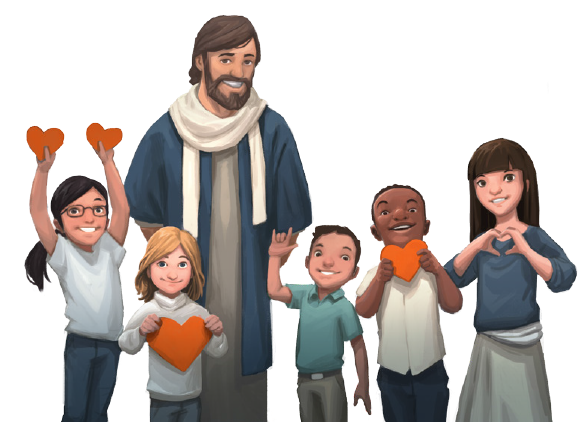 Var hans bud i mine tanker,gikk jeg da på sannhets vei?Ville jeg fulgt hans eksempel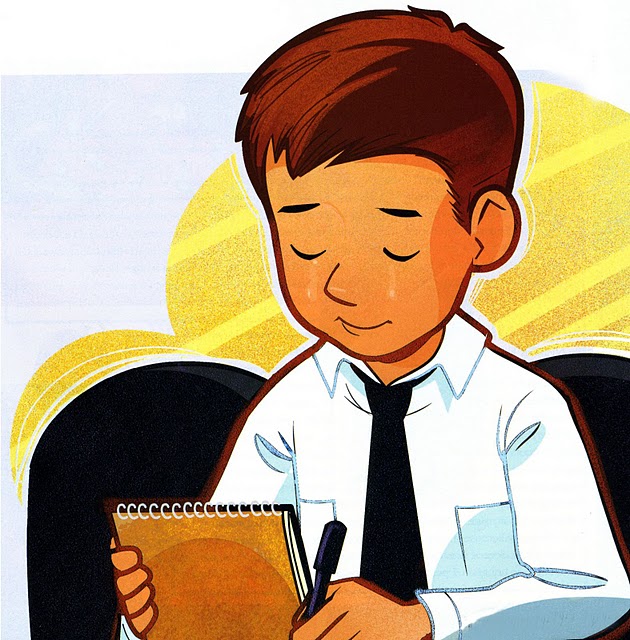 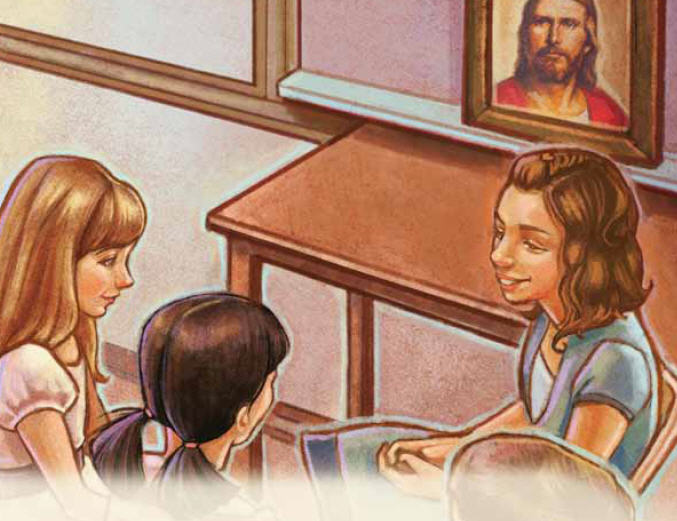 levd et nytt og bedre liv hvis jeg fikk se min Frelser stå så nær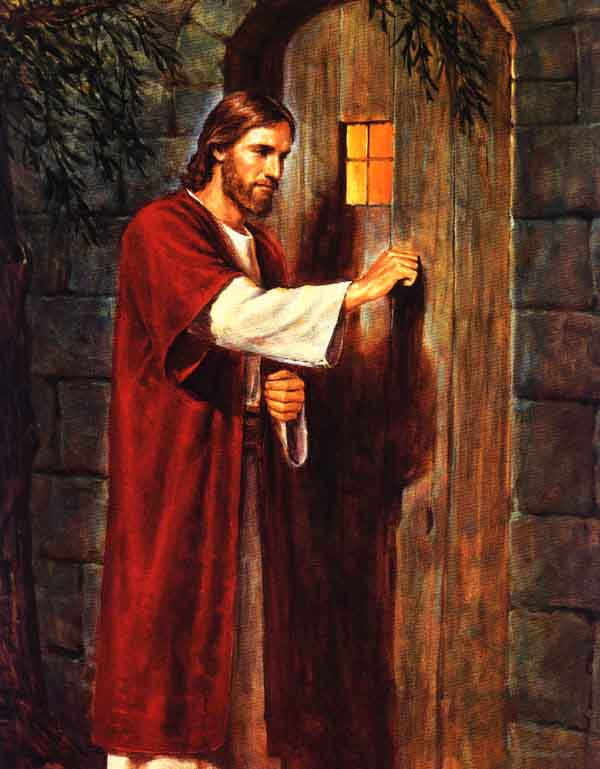 våke over meg?Med min Frelser ved min side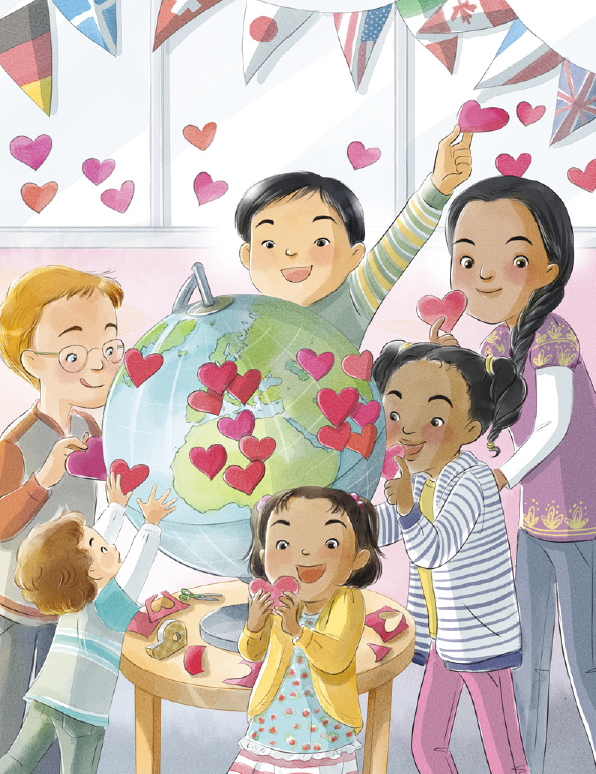 ville jeg sagt alt som før?Bare sanne, milde ord om jeg så ham stå ved min dør?Delte jeg hans ord med andre?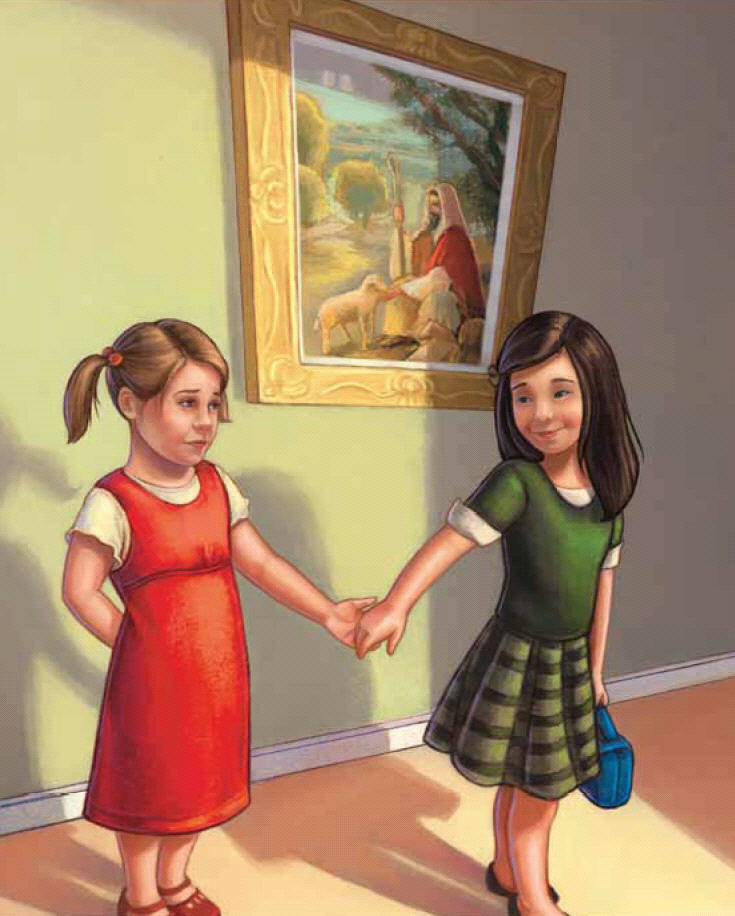 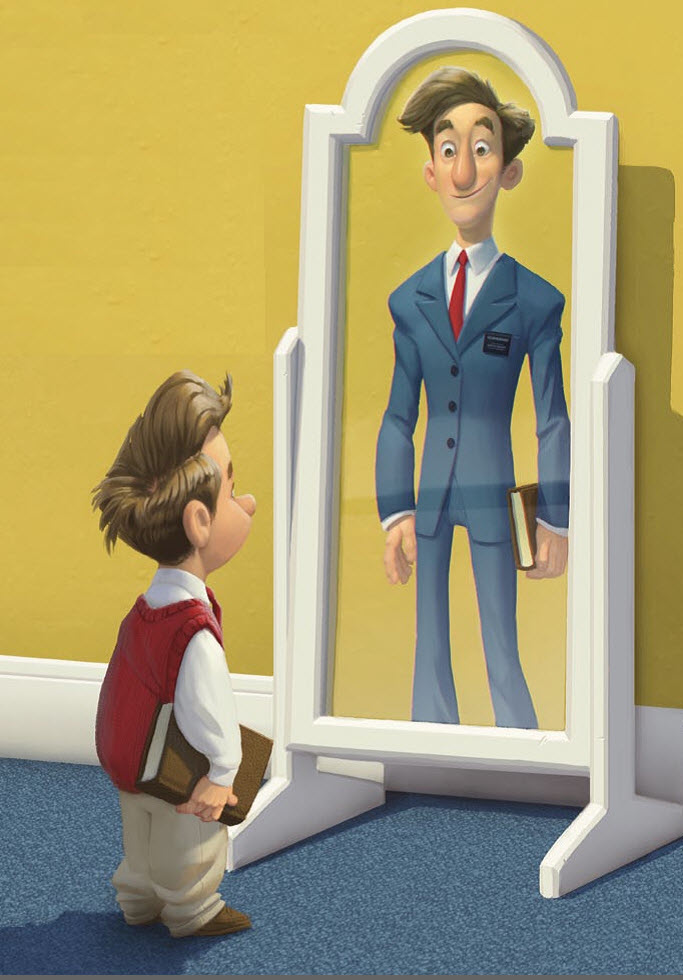 Talte jeg med stor respekt hvis jeg fikk se min Frelser stå så nær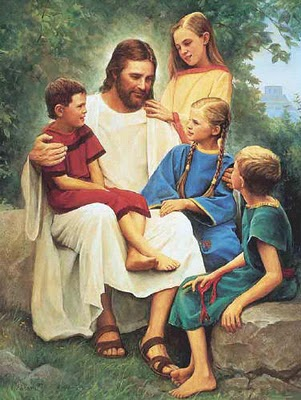 våke over meg?— Han er alltid nær meg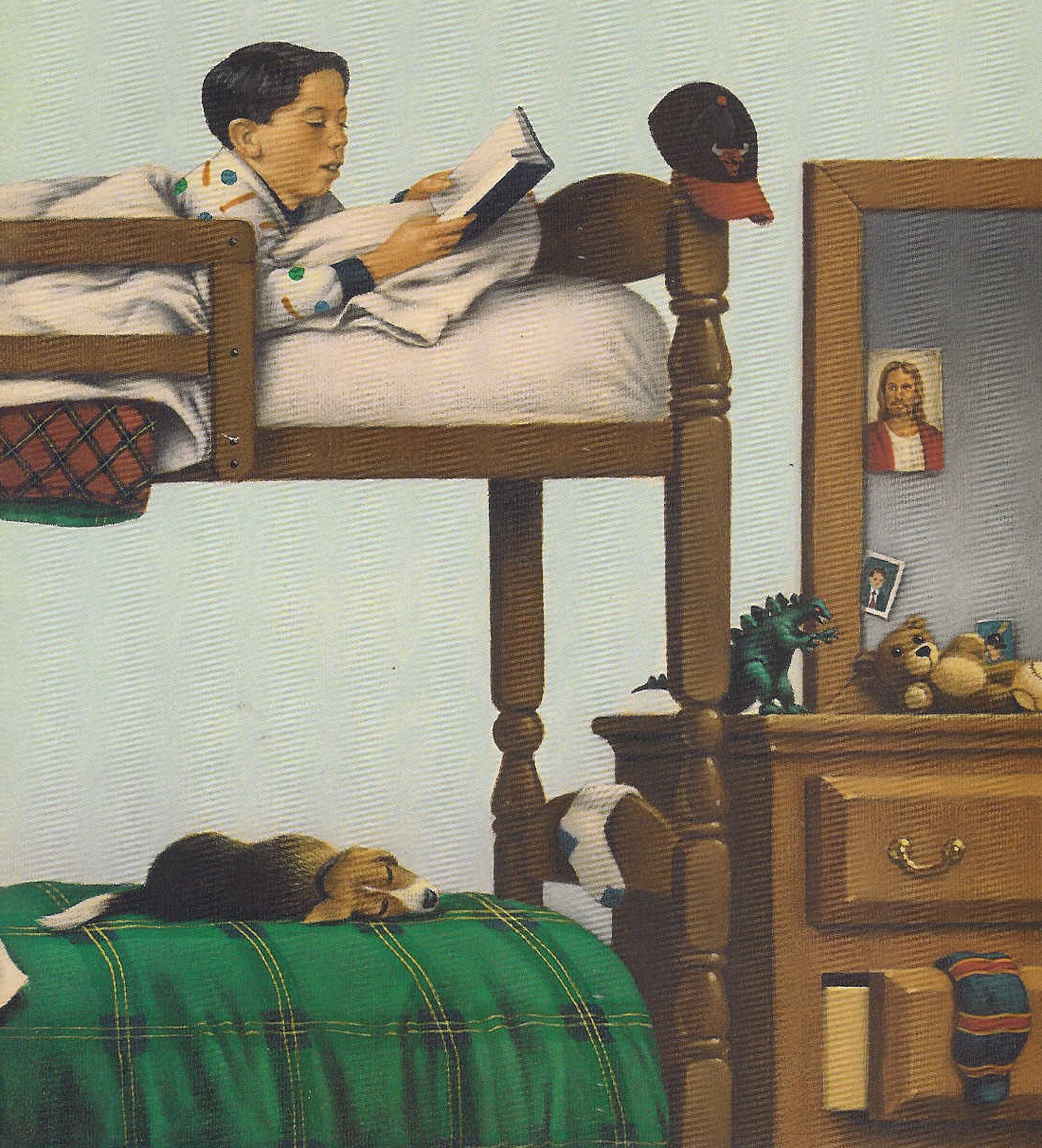 om jeg ikke ser ham der holder alltid øye med meg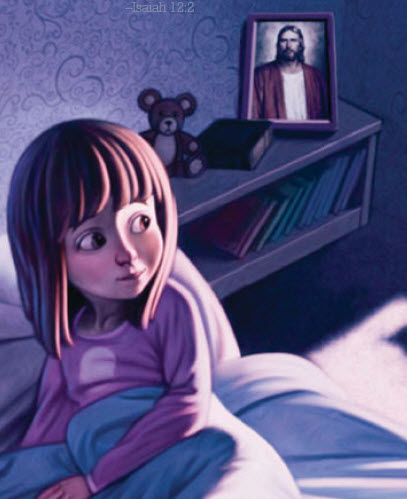 for han har meg evig kjær Derfor er mitt store ønske å bli den jeg ville bli hvis jeg fikk se min Frelser stå så nær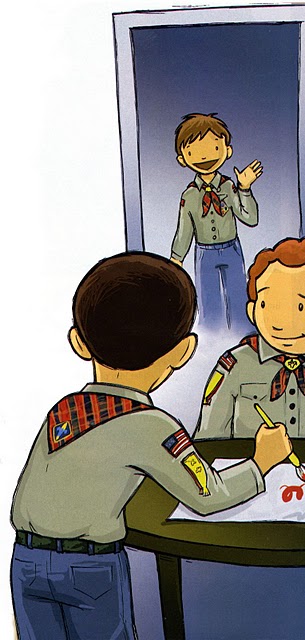 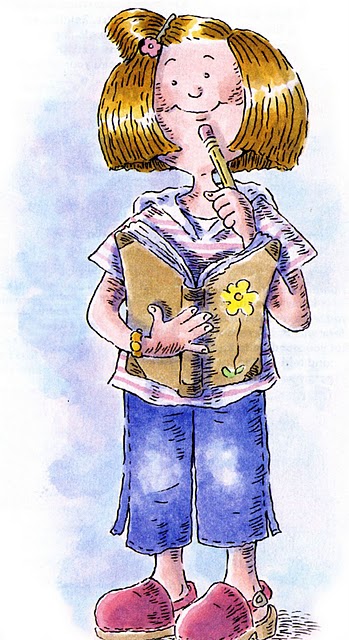 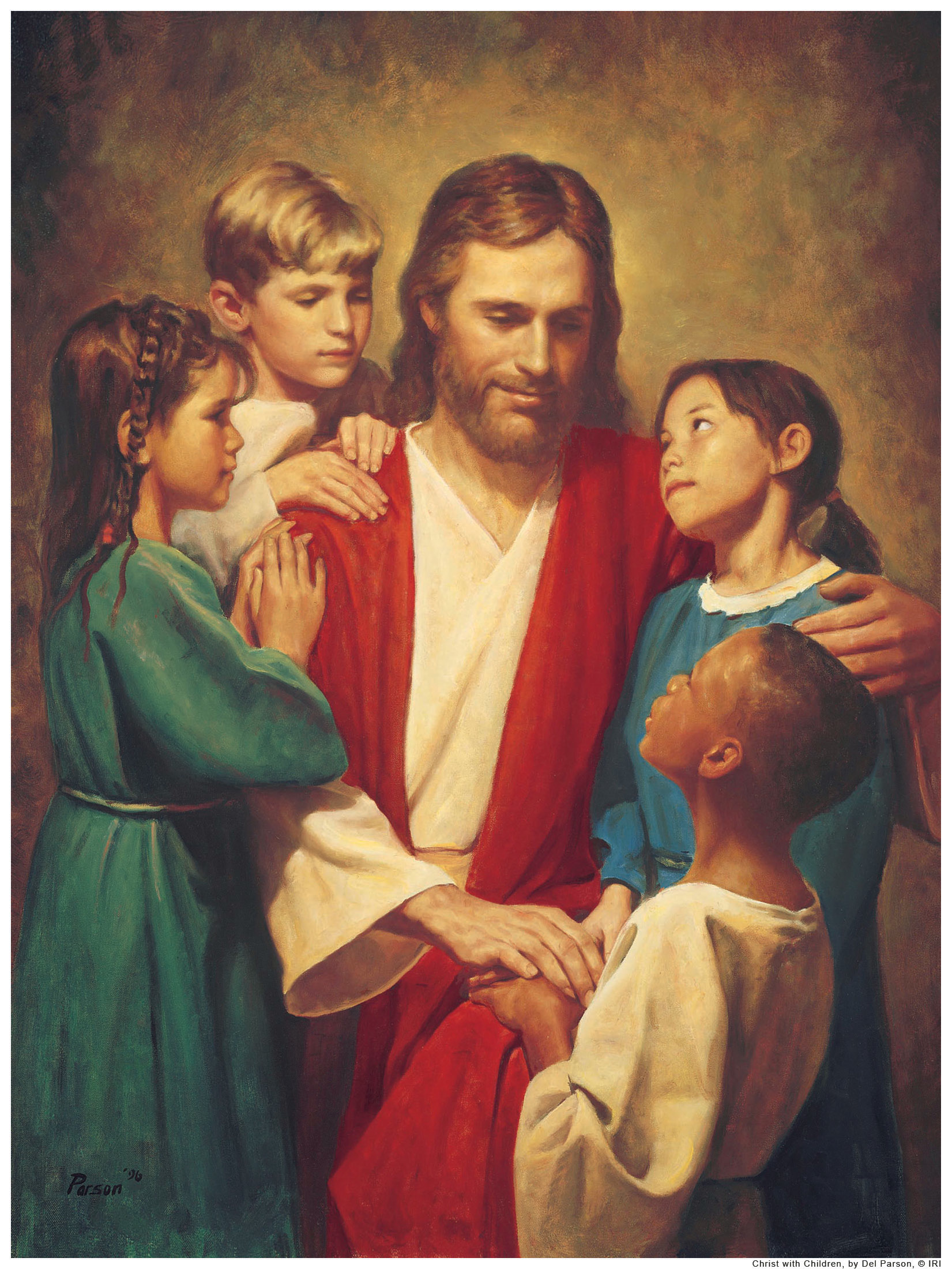 våke over meg